График обработки экзаменационных работ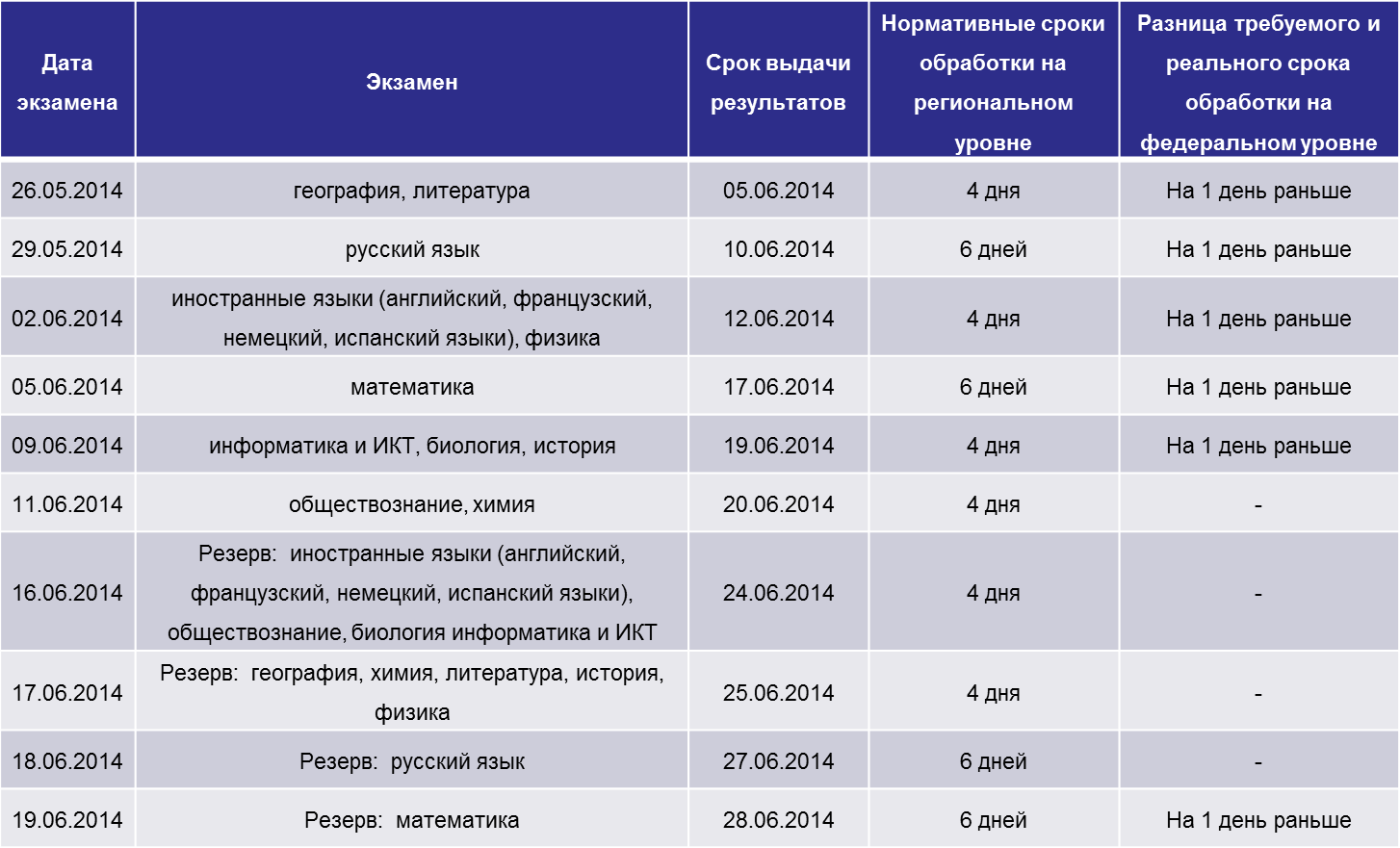 